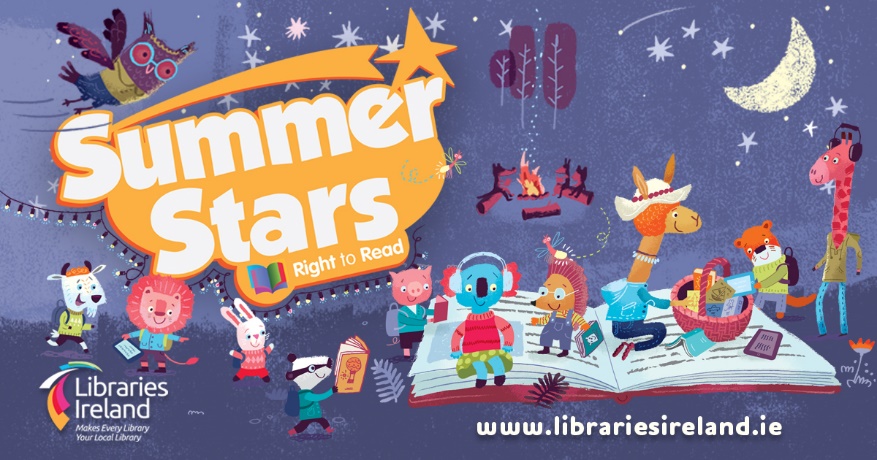 Our annual Summer Reading Adventure begins from Friday 1st July for children.What you need to get started:  A current library membership: Parents/guardians can sign up new members by visiting your local library or online at kilkennylibrary.ie . Summer Stars Reading Card: Collect your card from your local library/download from kilkennylibrary.ie How does it work?The challenge is to read/listen to 8 books over the Summer.Borrow books from our libraries or download eBooks / eAudiobooks / eMagazines from our online collection.Record your progress on the reading card and bring it into the library to have it signed / stamped by staff.Regular prizes will be given out and there will be prize draws in each library for readers that are borrowing books from the library each week.Watch out for regular story times and crafts in libraries, and online art workshops, quizzes and recommendations on our website (under What's on) and our social media channels.The challenge finishes on Friday 26th August.Returning your completed cardWhen you have finished 8 books, fill in your name and library card numberReturn your card by Handing it in to one of our libraries Emailing a clear scan / image of both sides to outreach@kilkennylibrary.ieAll completed cards returned by 5pm Friday 2nd September will be entered into our overall prize draw.See www.kilkennylibrary.ie or our social media for more information.